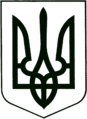 УКРАЇНА
МОГИЛІВ-ПОДІЛЬСЬКА МІСЬКА РАДА
ВІННИЦЬКОЇ ОБЛАСТІВИКОНАВЧИЙ КОМІТЕТ                                                           РІШЕННЯ №345Від 30.11.2023р.                                              м. Могилів-ПодільськийПро роботу управління житлово-комунального господарства Могилів-Подільської міської ради за 2022 рік             Керуючись ст. 52 Закону України «Про місцеве самоврядування в Україні», відповідно до рішення виконавчого комітету міської ради від 29.12.2022р. №474 «Про план роботи виконавчого комітету міської ради на 2023 рік», заслухавши інформацію начальника управління житлово-комунального господарства міської ради Стратійчука І.П. про роботу управління житлово-комунального господарства Могилів-Подільської міської ради за 2022 рік, -виконком міської ради ВИРІШИВ:  1. Інформацію начальника управління житлово-комунального господарства міської ради Стратійчука І.П. про роботу управління житлово-комунального господарства Могилів-Подільської міської ради за 2022 рік   взяти до відома.  2. Контроль за виконанням даного рішення покласти на першого заступника міського голови Безмещука П.О..       Міський голова                                                     Геннадій ГЛУХМАНЮК